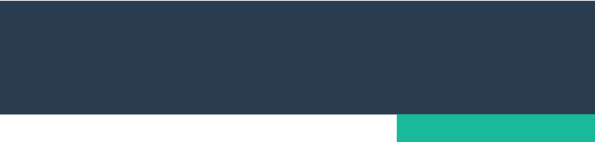 Note: This General Guidance document was revoked on 5 June 2024 and is no longer in force.GeneralAS/NZS 60335.2.30 Household and similar electrical appliances – Safety – Part 2.30: Particular requirements for room heaters is progressing though the process for amendment to room heater requirements to preclude connection via means of pins for direct insertion into socket outlets, aimed to prevent an unsafe construction. Room heaters are level 3 equipment and require a certificate of conformity to be registered and sold.Until that amendment process to AS/NZS 60335.2.30 is finalised certificates shall not be issued for room heaters with connection via means of pins for direct insertion into socket outlets.QuestionWhen does this apply?AnswerThe requirement that certificates shall not be issued for room heaters with connection via means of pins for direct insertion into socket outlets is to be applied immediately. This guidance document will be reviewed once the amendment process for AS/NZS 60335.2.30 is completed.BackgroundNil. General GuidanceRoom Heaters – Pins for Direct InsertionJune 2023  #23-061